Observações:- É PROIBIDO O USO DE AÇÚCAR EM QUALQUER PREPARAÇÃO, INCLUINDO BEBIDAS!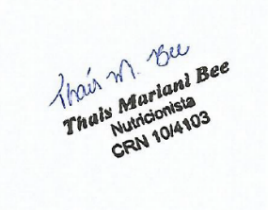 - É autorizado inverter os dias das frutas se necessário conforme amadurecimento e disponibilidade; - Devem ser servidas no mínimo DOIS tipos de saladas no dia.- Necessidades alimentares especiais: usar produtos exclusivos para atendimento das necessidades alimentares especiais; - Cardápio sujeito a alterações conforme disponibilidade de alimentos com autorização da nutricionista;- Deve ser comunicado a nutricionista urgentemente sobre a falta de qualquer item que afete a execução do cardápio.Observações:- É PROIBIDO O USO DE AÇÚCAR EM QUALQUER PREPARAÇÃO, INCLUINDO BEBIDAS!- É autorizado inverter os dias das frutas se necessário conforme amadurecimento e disponibilidade; - Devem ser servidas no mínimo DOIS tipos de saladas no dia.- Necessidades alimentares especiais: usar produtos exclusivos para atendimento das necessidades alimentares especiais; - Cardápio sujeito a alterações conforme disponibilidade de alimentos com autorização da nutricionista;- Deve ser comunicado a nutricionista urgentemente sobre a falta de qualquer item que afete a execução do cardápio. Observações:- É PROIBIDO O USO DE AÇÚCAR EM QUALQUER PREPARAÇÃO, INCLUINDO BEBIDAS!- É autorizado inverter os dias das frutas se necessário conforme amadurecimento e disponibilidade; - Devem ser servidas no mínimo DOIS tipos de saladas no dia.- Necessidades alimentares especiais: usar produtos exclusivos para atendimento das necessidades alimentares especiais; - Cardápio sujeito a alterações conforme disponibilidade de alimentos com autorização da nutricionista;- Deve ser comunicado a nutricionista urgentemente sobre a falta de qualquer item que afete a execução do cardápio. Observações:- É PROIBIDO O USO DE AÇÚCAR EM QUALQUER PREPARAÇÃO, INCLUINDO BEBIDAS!- É autorizado inverter os dias das frutas se necessário conforme amadurecimento e disponibilidade; - Devem ser servidas no mínimo DOIS tipos de saladas no dia.- Necessidades alimentares especiais: usar produtos exclusivos para atendimento das necessidades alimentares especiais; - Cardápio sujeito a alterações conforme disponibilidade de alimentos com autorização da nutricionista;- Deve ser comunicado a nutricionista urgentemente sobre a falta de qualquer item que afete a execução do cardápio.SECRETARIA MUNICIPAL DE EDUCAÇÃO DE PINHEIRO PRETO – SCPROGRAMA NACIONAL DE ALIMENTAÇÃO ESCOLAR – PNAESECRETARIA MUNICIPAL DE EDUCAÇÃO DE PINHEIRO PRETO – SCPROGRAMA NACIONAL DE ALIMENTAÇÃO ESCOLAR – PNAESECRETARIA MUNICIPAL DE EDUCAÇÃO DE PINHEIRO PRETO – SCPROGRAMA NACIONAL DE ALIMENTAÇÃO ESCOLAR – PNAESECRETARIA MUNICIPAL DE EDUCAÇÃO DE PINHEIRO PRETO – SCPROGRAMA NACIONAL DE ALIMENTAÇÃO ESCOLAR – PNAESECRETARIA MUNICIPAL DE EDUCAÇÃO DE PINHEIRO PRETO – SCPROGRAMA NACIONAL DE ALIMENTAÇÃO ESCOLAR – PNAESECRETARIA MUNICIPAL DE EDUCAÇÃO DE PINHEIRO PRETO – SCPROGRAMA NACIONAL DE ALIMENTAÇÃO ESCOLAR – PNAECARDÁPIO: CRECHE - BERÇÁRIOSCARDÁPIO: CRECHE - BERÇÁRIOSCARDÁPIO: CRECHE - BERÇÁRIOSCARDÁPIO: CRECHE - BERÇÁRIOSCARDÁPIO: CRECHE - BERÇÁRIOSCARDÁPIO: CRECHE - BERÇÁRIOSSETEMBRO DE 2022SETEMBRO DE 2022SETEMBRO DE 2022SETEMBRO DE 2022SETEMBRO DE 2022SETEMBRO DE 20221ª SEMANASEGUNDA-FEIRATERÇA-FEIRAQUARTA-FEIRAQUINTA-FEIRASEXTA-FEIRA05/set06/set07/set08/set09/setCafé da manhã(08h00’)Mamão amassado + *banana amassada (dar após o mamão em caso de recusa)Banana amassada com aveia e farinha lácteaFERIADOMingau de aveia(leite, aveia e banana)Melancia picadaPurê de maçã____________________Bolo de maçã integral*Leite + cacau(para maiores)Almoço(10h30’)*Sopa de feijão preto, macarrão de letrinhas, legumes*Polenta cremosa, carne moída em molho com legumes FERIADOSopa de feijão carioca, arroz e legumes*Sopa de legumes, frango, macarrão cabelo de anjo *Antes de dormirChá de ervasChá de ervasFERIADOChá de ervasChá de ervasLanche da tarde(14h00’)Creme de maisenaMorango amassadoFERIADOManga amassadaAbacaxi picadoJantar(16h00’)*Arroz papa com molho de carne moída e legumes*Papa de risoto com frango e legumesFERIADO*Sopa de legumes, arroz, e frango*Arroz com carne moída bovina e legumesAo acordarMamadeiraMamadeiraFERIADOMamadeiraMamadeiraComposição nutricional (média semanal)Energia (Kcal)CHO (g)PTNA (g)LPD (g)Composição nutricional (média semanal)Energia (Kcal)55 – 65% do VET10 – 15% do VET15 – 30% do VETComposição nutricional (média semanal)SECRETARIA MUNICIPAL DE EDUCAÇÃO DE PINHEIRO PRETO – SCPROGRAMA NACIONAL DE ALIMENTAÇÃO ESCOLAR – PNAESECRETARIA MUNICIPAL DE EDUCAÇÃO DE PINHEIRO PRETO – SCPROGRAMA NACIONAL DE ALIMENTAÇÃO ESCOLAR – PNAESECRETARIA MUNICIPAL DE EDUCAÇÃO DE PINHEIRO PRETO – SCPROGRAMA NACIONAL DE ALIMENTAÇÃO ESCOLAR – PNAESECRETARIA MUNICIPAL DE EDUCAÇÃO DE PINHEIRO PRETO – SCPROGRAMA NACIONAL DE ALIMENTAÇÃO ESCOLAR – PNAESECRETARIA MUNICIPAL DE EDUCAÇÃO DE PINHEIRO PRETO – SCPROGRAMA NACIONAL DE ALIMENTAÇÃO ESCOLAR – PNAESECRETARIA MUNICIPAL DE EDUCAÇÃO DE PINHEIRO PRETO – SCPROGRAMA NACIONAL DE ALIMENTAÇÃO ESCOLAR – PNAECARDÁPIO: CRECHE - BERÇÁRIOSCARDÁPIO: CRECHE - BERÇÁRIOSCARDÁPIO: CRECHE - BERÇÁRIOSCARDÁPIO: CRECHE - BERÇÁRIOSCARDÁPIO: CRECHE - BERÇÁRIOSCARDÁPIO: CRECHE - BERÇÁRIOSSETEMBRO DE 2022SETEMBRO DE 2022SETEMBRO DE 2022SETEMBRO DE 2022SETEMBRO DE 2022SETEMBRO DE 20222ª SEMANASEGUNDA-FEIRATERÇA-FEIRAQUARTA-FEIRAQUINTA-FEIRASEXTA-FEIRA12/set13/set14/set15/set16/setCafé da manhã(08h00’)Melão amassado_______________________Pão de queijo de frigideiraLeite com cacau(para maiores)Mingau de aveia(leite, aveia, banana)Maçã raspada OU purê de maçãBanana amassada com aveia_____________________Bolo de banana com aveiaChá(para os maiores)Iogurte natural batido com frutaAlmoço(10h30’)*Sopa de lentilha, legumes, arroz *Sopa de feijão carioca, macarrão de letrinhas e legumes* Purê de batatas, carne moída em molho com legumes *Arroz colorido com legumes (papa) acém desfiado*Arroz com legumes (papa), frango cozido desfiadoAntes de dormirChá de ervasChá de ervasChá de ervasChá de ervasChá de ervasLanche da tarde(14h00’)Creme de maisenaAbacaxi picadoMamão amassadoMorango amassadoMingau de aveia e mucilon (leite, aveia, mucilon, banana)Jantar(16h00’)*Polenta cremosa, molho de frango (sassami)* Legumes amassados*Purê de mandioca, carne bovina moída em molho ou desfiada com legumes*Sopa de feijão preto, macarrão de letrinhas e legumes*Papa de arroz colorido com legumes, carne suína em molho com legumes e batatas*Sopa de feijão, macarrão de letrinhas e legumesAo acordarMamadeiraMamadeiraMamadeiraMamadeiraMamadeiraComposição nutricional (média semanal)Energia (Kcal)CHO (g)PTNA (g)LPD (g)Composição nutricional (média semanal)Energia (Kcal)55 – 65% do VET10 – 15% do VET15 – 30% do VETComposição nutricional (média semanal)SECRETARIA MUNICIPAL DE EDUCAÇÃO DE PINHEIRO PRETO – SCPROGRAMA NACIONAL DE ALIMENTAÇÃO ESCOLAR – PNAESECRETARIA MUNICIPAL DE EDUCAÇÃO DE PINHEIRO PRETO – SCPROGRAMA NACIONAL DE ALIMENTAÇÃO ESCOLAR – PNAESECRETARIA MUNICIPAL DE EDUCAÇÃO DE PINHEIRO PRETO – SCPROGRAMA NACIONAL DE ALIMENTAÇÃO ESCOLAR – PNAESECRETARIA MUNICIPAL DE EDUCAÇÃO DE PINHEIRO PRETO – SCPROGRAMA NACIONAL DE ALIMENTAÇÃO ESCOLAR – PNAESECRETARIA MUNICIPAL DE EDUCAÇÃO DE PINHEIRO PRETO – SCPROGRAMA NACIONAL DE ALIMENTAÇÃO ESCOLAR – PNAESECRETARIA MUNICIPAL DE EDUCAÇÃO DE PINHEIRO PRETO – SCPROGRAMA NACIONAL DE ALIMENTAÇÃO ESCOLAR – PNAECARDÁPIO: CRECHE - BERÇÁRIOSCARDÁPIO: CRECHE - BERÇÁRIOSCARDÁPIO: CRECHE - BERÇÁRIOSCARDÁPIO: CRECHE - BERÇÁRIOSCARDÁPIO: CRECHE - BERÇÁRIOSCARDÁPIO: CRECHE - BERÇÁRIOSSETEMBRO DE 2022SETEMBRO DE 2022SETEMBRO DE 2022SETEMBRO DE 2022SETEMBRO DE 2022SETEMBRO DE 20223ª SEMANASEGUNDA-FEIRATERÇA-FEIRAQUARTA-FEIRAQUINTA-FEIRASEXTA-FEIRA19/set20/set21/set22/set23/setCafé da manhã(08h00’)Banana amassada com aveiaMamão amassado + *banana amassada (dar após o mamão em caso de recusa)___________________Leite com cacauBolo de tapioca(para os maiores)Mingau de mucilon com aveia, linhaça, gergelim e banana_______________________Waffle + suco ou chá (para os maiores)Maçã raspadaMelão picado____________________Bolo de laranjaChá(para os maiores)Almoço(10h30’)*Sopa de feijão vermelho, macarrão cabelo de anjo*Polenta cremosa, frango desfiado, legumes amassados*Sopa de feijão preto, massinha e legumes*Sopa de legumes, frango, arroz*Arroz carreteiro com acém, músculo desfiado e legumesAntes de dormirChá de ervasChá de ervasChá de ervasChá de ervasChá de ervasLanche da tarde(14h00’)Morango amassadoCreme de maisenaMelanciaMaçã (raspas)Iogurte natural batido com frutaAbacaxi picadoJantar(16h00’)*Sopa de legumes, arroz e frango*Arroz branco, feijão preto, carne moída em molho*Legumes amassados*Sopa de legumes, macarrão de letrinhas e frango* Arroz papa com legumes, carne moída de frango *Sopa de legumes, macarrão cabelo de anjo, frangoAo acordarMamadeiraMamadeiraMamadeiraMamadeiraMamadeiraComposição nutricional (média semanal)Energia (Kcal)CHO (g)PTNA (g)LPD (g)Composição nutricional (média semanal)Energia (Kcal)55 – 65% do VET10 – 15% do VET15 – 30% do VETComposição nutricional (média semanal)SECRETARIA MUNICIPAL DE EDUCAÇÃO DE PINHEIRO PRETO – SCPROGRAMA NACIONAL DE ALIMENTAÇÃO ESCOLAR – PNAESECRETARIA MUNICIPAL DE EDUCAÇÃO DE PINHEIRO PRETO – SCPROGRAMA NACIONAL DE ALIMENTAÇÃO ESCOLAR – PNAESECRETARIA MUNICIPAL DE EDUCAÇÃO DE PINHEIRO PRETO – SCPROGRAMA NACIONAL DE ALIMENTAÇÃO ESCOLAR – PNAESECRETARIA MUNICIPAL DE EDUCAÇÃO DE PINHEIRO PRETO – SCPROGRAMA NACIONAL DE ALIMENTAÇÃO ESCOLAR – PNAESECRETARIA MUNICIPAL DE EDUCAÇÃO DE PINHEIRO PRETO – SCPROGRAMA NACIONAL DE ALIMENTAÇÃO ESCOLAR – PNAESECRETARIA MUNICIPAL DE EDUCAÇÃO DE PINHEIRO PRETO – SCPROGRAMA NACIONAL DE ALIMENTAÇÃO ESCOLAR – PNAECARDÁPIO: CRECHE - BERÇÁRIOSCARDÁPIO: CRECHE - BERÇÁRIOSCARDÁPIO: CRECHE - BERÇÁRIOSCARDÁPIO: CRECHE - BERÇÁRIOSCARDÁPIO: CRECHE - BERÇÁRIOSCARDÁPIO: CRECHE - BERÇÁRIOSSETEMBRO DE 2022SETEMBRO DE 2022SETEMBRO DE 2022SETEMBRO DE 2022SETEMBRO DE 2022SETEMBRO DE 20224ª SEMANASEGUNDA-FEIRATERÇA-FEIRAQUARTA-FEIRAQUINTA-FEIRASEXTA-FEIRA26/set27/set28/set29/set30/setCafé da manhã(08h00’)Leite com farinha láctea e banana amassadaMamão amassado + *banana amassada (dar após o mamão em caso de recusa)Purê de maçãManga amassada_______________________Bolo de banana + aveiaChá(para os maiores)Iogurte natural batido com frutaAlmoço(10h30’)*Sopa de feijão preto, legumes e macarrão cabelo de anjo*Purê de mandioca, acém desfiado, legumes amassados*Purê de batatas, carne moída em molho, legumes amassados*Arroz colorido com legumes, carne moída de frango em molho*Sopa de feijão carioca, arroz e legumesAntes de dormirChá de ervasChá de ervasChá de ervasChá de ervasChá de ervasLanche da tarde(14h00’)Creme de maisenaMaçã raspadaMorango amassadoAbacaxi picadoMelão amassadoJantar(16h00’)*Sopa de legumes, arroz e frango *Sopa de feijão, macarrão cabelo de anjo e legumes*Sopa de macarrão de letrinhas, legumes e frango*Polenta cremosa, carne de panela em molho*Legumes amassados*Arroz papa com legumes + omelete temperado e queijoAo acordarMamadeiraMamadeiraMamadeiraMamadeiraMamadeiraComposição nutricional (média semanal)Energia (Kcal)CHO (g)PTNA (g)LPD (g)Composição nutricional (média semanal)Energia (Kcal)55 – 65% do VET10 – 15% do VET15 – 30% do VETComposição nutricional (média semanal)